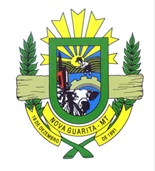 ESTADO DE MATO GROSSOCÂMARA MUNICIPAL DE VEREADORESNOVA GUARITA – MTGabinete do Presidente12ª SESSÃO EXTRAORDINÁRIADia 06 de setembro de 2022— 8h00min —— ORDEM DO DIA —          1. Projeto de Lei nº. 897/2022.ASSUNTO: EMENTA: “AUTORIZA O PODER EXECUTIVO MUNICIPAL A EFETUAR CONVÊNIO DE REPASSE DE RECUSROS FINANCEIROS A ASSOCIAÇÃO DOS ACADÊMICOS E UNIVERSITÁRIOS DA UNIFAMA – ASFAMA, CNPJ 46.445.506/001-05, NO VALOR DE R$ 32.000,00 (TRINTA E DOIS MIL REAIS) E DÁ OUTRAS PROVÊNCIAS”.Autoria: Prefeitura Municipal.             2. Projeto de Lei nº. 898/2022.ASSUNTO: AUTORIZA O PODER EXECUTIVO MUNICIPAL AEFETUAR SUBVENÇÃO A ASSOCIAÇÃO DOS ACADÊMICOS E UNIVERSITÁRIOS DE NOVA GUARITA MATO GROSSO – AUNG, CNPJ Nº.19.926.743/0001-15, NO VALOR DE R$ 32.000,00 (TRINTA E DOIS MIL REAIS) E DÁ OUTRAS PROVIDÊNCIAS”.Autoria: Prefeitura Municipal.             3. Projeto de Lei nº. 899/2022.ASSUNTO: “DISPÕE SOBRE ABERTURA DE CRÉDITO ESPECIAL, POR EXCESSO DE ARRECADAÇÃO E CRIA DOTAÇÃO ORÇAMENTÁRIA AO ORÇAMENTO PROGRAMA 2022, MUNICÍPIO DE NOVA GUARITA, DESTINADO A ATENDER O TERMO DE CONVÊNIO Nº.1959/2022 – SECRETARIA DE ESTADO DE INFRAESTRUTURA E LOGÍSTICA – SINFRA, E DÁ OUTRAS PROVIDÊNCIAS”.Autoria: Prefeitura Municipal.             3. Projeto de Lei nº. 902/2022.ASSUNTO: “AUTORIZA O PODER EXECUTIVO A ABRIR CRÉDITOS ADICIONAIS SUPLEMENTARES, POR EXCESSO DE ARRECADAÇÃO NO ORÇAMENTO PROGRAMA DO MUNICÍPIO PARA 2022, E DÁ OUTRAS PROVIDÊNCIAS”.Autoria: Prefeitura Municipal.           4. Projeto de Lei nº. 903/2022. ASSUNTO: EMENTA: “ALTERA O VENCIMENTO BASE DOS PROFISSIONAIS DO MAGISTÉRIO DA EDUCAÇÃO BÁSICA DE NOVA GUARITA, VISANDO CUMPRIR O PISO NACIONAL, CONFORME DISPOSTO NA PORTARIA Nº. 67 DE 04 DE FEVEREREIRO DE 2022 E DÁ OUTRAS PROVIDÊNCIAS”.Autoria: Prefeitura Municipal.                                                                        HEITOR BALESTRINPresidente                                                                                                                                                          Nova Guarita- MT, 05 de setembro de 2022.Avenida dos Migrantes, Travessa Moacir Kramer S/nº – Centro – CEP 78508-000 – Nova Guarita - MT – Fone: (66) 3574-1166.Email: legislativo@novaguarita.mt.leg.br site: www.novaguarita.mt.leg.b